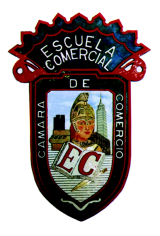 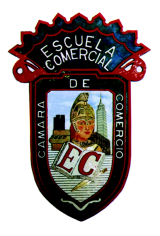 SEGUNDA GUIA DE TURISMO.Indica los 2 factores del turismoIndica los factores estructurales y dinámicos de cada unoEn clase diseñaremos un itinerario turístico informativo¿Cuáles son los elementos del turismo?2¿Qué es la oferta turística?Indica a que se le considera espacio turísticoDame un ejemplo de las Operadoras turísticasIndica la diferencia entre corriente turística y Oferta turísticaIndica mínimo 5 funciones de SECTUR¿Qué programa turístico apoya SECTUR?Explica qué son los Cip´s¿Qué organismo apoya a los Cip´s?¿Qué organismo apoya a los prestadores de servicios turísticos?Indica 2 actividades de la ONUIndica 2 actividades de la OMT¿Cuál es la función principal de la UNESCO ?Indica las claves de la Organización Europea de Cooperación Económica 2 funciones de la Organización internacional del trabajo Definición de corriente turísticacuando inician las corrientes turísticas características de la corriente turísticaelementos de la corriente turística sin desarrollarque es la temporalidad indica las primeras 2 clasificaciones del turismoindica la clasificación por su ámbito geográficosu clasificación por su duraciónpor su medio de transportepor sus escalasIndica  la clasificación por su tipo de turismo Explica detalladamente los 5 tipos de turismo según su clasificación naturista.Grupos: 41-A  SEGUNDA GUÍA DE TURISMO Profra. Sandra Luz Guadarrama Esqueda- Lic. En Turismo 